ГРАФИК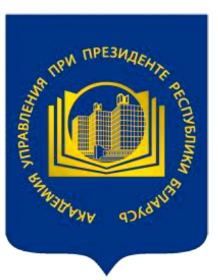 приема документов приемной комиссией Академии управления при Президенте Республики в 2023 году1. Лица, поступающих для получения общего высшего образования на базе общего среднего, профессионально-технического или среднего специального образования за счет средств республиканского бюджетаСрок зачисления: по 04 августа 2023 года.2. Лица, поступающих для получения общего высшего образования на базе общего среднего, профессионально-технического или среднего специального образования на платной основеСрок зачисления: по 11 августа 2023 года.Телефон "горячей линии" приемной комиссии Академии управления: +375(17)229-51-29 Контактные телефоны: +375(17)222-83-54, +375(17)229-50-10
Даты приема документовДень неделиРежим работы приемной комиссииАдрес приемной комиссии17.07.202318.07.202319.07.202320.07.202321.07.202322.07.202324.07.202325.07.2023понедельниквторниксредачетвергпятницасубботапонедельниквторникс 9.00 до 18.00г. Минск, 
ул. Московская, 17, каб. 117Даты приема документовДень неделиРежим работы приемной комиссииАдрес приемной комиссии17.07.202318.07.202319.07.202320.07.202321.07.202322.07.202324.07.202325.07.202326.07.202327.07.202328.07.202329.07.202331.07.202301.08.202302.08.202303.08.202304.08.202305.08.202307.08.202308.08.202309.08.2023понедельниквторниксредачетвергпятницасубботапонедельниквторниксредачетвергпятницасубботапонедельниквторниксредачетвергпятницасубботапонедельниквторниксредас 9.00 до 18.00г. Минск, 
ул. Московская, 17,каб. 117